Министерство культуры Республики ДагестанГБУ «Национальная библиотека Республики Дагестан им. Р. Гамзатова»Программа Дня специалиста на тему: «Формирование компетентности современного библиотекаря в информационно-коммуникационных технологиях».г. Махачкала, 19 ноября 2013 г.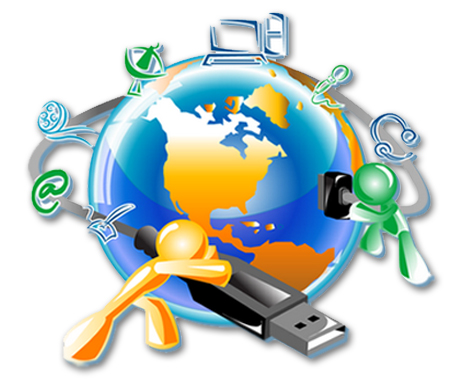 «Использование информационно-коммуникационных технологий (ИКТ) в деятельности библиотек» – Гарунова Елена Джамидиновна, зам. директора по библиотечной работе Национальной библиотеки Республики Дагестан им. Р. Гамзатова.«Продвижение книги и чтения в виртуальной среде» - Кузьмина Ирина Александровна, начальник Службы научной информации по культуре и искусству Национальной библиотеки Республики Дагестан им. Р. Гамзатова.«Опыт работы по созданию виртуальных выставок» – Алиева Сельвана Мирзаевна, зав. отраслевым отделом краеведения Научной библиотеки Дагестанского государственного университета.«Мультимедиа в библиотечном пространстве» - Мамаева Айханум Ильясовна, начальник информационно-библиографического отдела Национальной библиотеки Республики Дагестан им. Р. Гамзатова.«Преобразование Центров правовой информации в Центры общественного доступа к социально значимой информации» - Микотина Наталья Махачевна, заведующая Центром правовой информации Национальной библиотеки Республики Дагестан им. Р. Гамзатова.Выставка по теме Дня специалиста: «Вечные истины и высокие технологии».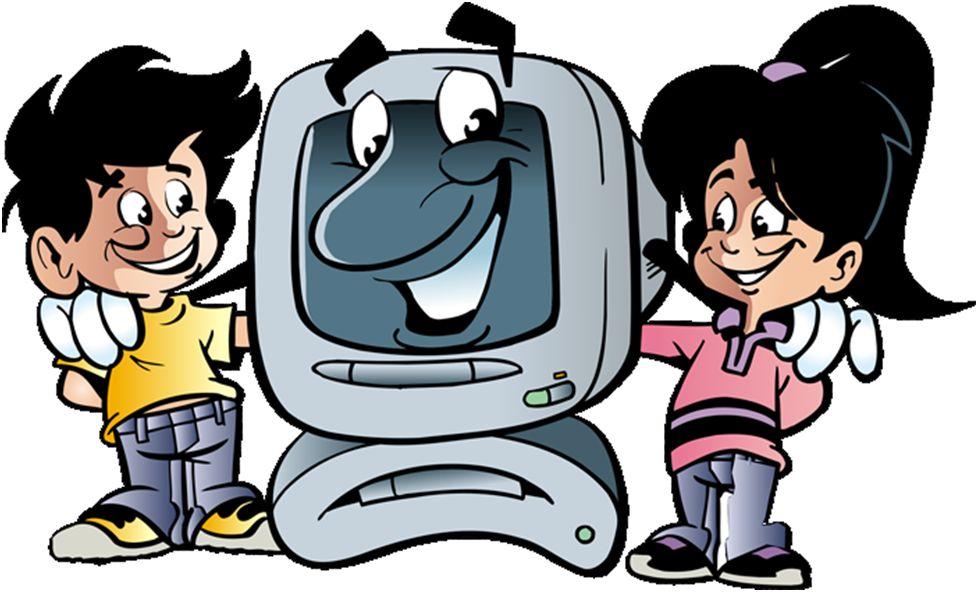 